 Chemical Engineering Practice School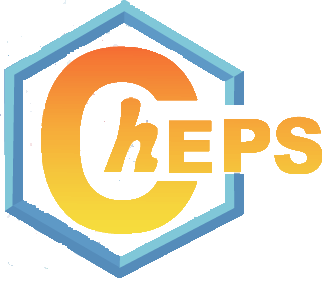 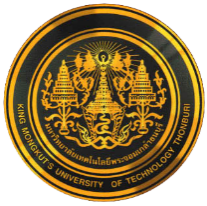 Department of Chemical EngineeringKing Mongkut’s University of Technology Thonburi91 Pracha-utit Rd., Bangmod, Bangkok 10140Tel: 662-470-9616, 662-470-9611; Fax: 662-872-9118		Name:						Student ID:                      												Undergraduate Institution:		Undergraduate GPA:		Email:         		Mobile :		Admission TOEFL:		Latest TOEFL:  			 Total Credits	        49.0			 GPA	 Special Research ProjectTitle: Practice Site: Topic 1: Topic 2: English ImprovementNo.	Date	TOEFL Score: Team members:   _______________________________________________________________________________________’s Feedback:________________________________________________________________________________________________________________________________________________________________________________________________________________________________________________________________________________________________________________________________________________________________________Design Problems I: CHE 655Topic: Advisor: Co-advisor: Sponsors:Team members:   ____________________________________________________________________________________________________________________Abstracts: ________________________________________________________________________________________________________________________________________________________________________________________________________________________________________________________________________________________________________________________________________________________________________Learning Points (Technical knowledge, other skills)________________________________________________________________________________________________________________________________________________________________________________________________________________________________________________________________________________________________________________________________________________________________________Design Problems II: CHE 656Topic: Advisor: Co-advisor: Sponsors:Team members:   ____________________________________________________________________________________________________________________Abstracts: ________________________________________________________________________________________________________________________________________________________________________________________________________________________________________________________________________________________________Learning Points (Technical Knowledge, other skills)________________________________________________________________________________________________________________________________________________________________________________________________________________________________________________________________________________________________________________________________________________________________________Design Problems III: CHE 657Topic: Advisor: Co-advisor: Sponsors:Team members:   ____________________________________________________________________________________________________________________Abstracts: ________________________________________________________________________________________________________________________________________________________________________________________________________________________________________________________________________________________________________________________________________________________________________Learning Points (Technical knowledge, other skills)________________________________________________________________________________________________________________________________________________________________________________________________________________________________________________________________________________________________________________________________________________________________________My Plan for Next Year	________________________________________________________________________________________________________________________________________________________________________________________________________________________________________________________________________________________________________________________________________________________________________________________________________________________________________________________________________________________________________________________________________________________________________________________________________________________________________________________________________________________________________________________________________________________________________________________________________________________________________________________________________________________________Semester:Research Topic:Advisor:Co-advisor:CommitteeCommittee:  Advisor’s Feedback:________________________________________________________________________________________________________________________________________________________________________________________________________________________________________________________________________________________________________________________________________________________________________Semester:Practice Site:Site Director:Topic 1)Sponsor:Team members:   _______________________________________________________________________________________Topic 2)Sponsor:Team members:   _______________________________________________________________________________________Site Director’s Feedback:________________________________________________________________________________________________________________________________________________________________________________________________________________________________________________________________________________________________Other comments	________________________________________________________________________________________________________________________________________________________________________________________________________________________________________________________________________________________________________________________________________________________________________________________________________________________________________________________________________________________________________________________________________________________________________________________________________________________________________________________________________________________________________________________________________________________________________________________________________________________________________________________________________________________________________________________________________________________________________________________________________________________________________________________________________________________________________________________________________________________________________________________________________________________________________________________________________________________________________________________________________________CodeSubjectSemesterCreditsGradeLNG601Foundation English for International ProgramsSummerS/UChE 655Fundamental of Chemical Engineering PracticeSummer3.0ChE 654Computer Applications for Chemical Engineering PracticeSummer3.0ChE 610Intermediate of Transport PhenomenaI3.0ChE 651Mathematical Analysis for Chemical EngineeringI3.0ChE 656Process Analysis and Modeling I I3.0ChE 658Fundamentals of Process Dynamics and ControlI2.0ChE 642Chemical Reaction Engineering  II3.0ChE 643Petrochemical Process Chemistry II3.0ChE 644Applied Chemical Engineering ThermodynamicsII3.0ChE 657Process Analysis and Modeling IIII3.0ChE 659Process Optimization Using ASPEN PLUSII2.0ChE 670Engineering Management for Chemical IndustryII3.0ChE 791Intensive Industrial Research Project I I3.0ChE 792Intensive Industrial Research Project III3.0ChE 790Special Research Project II6.0